AGENDA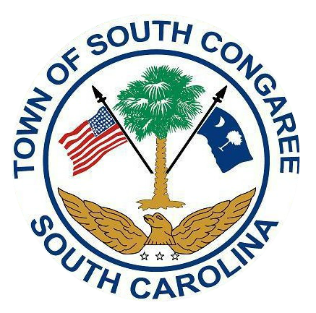 South Congaree Zoning Board of Appeals119 West Berry Rd., West Columbia, SC, 29172                            Thursday, February 9, 2023 – 6:30pmCall to Order and Attendance.Approval of Agenda.Approval of Minutes from previous hearing.Public Hearings:A: 2023-ZBA-001. Reginald Turnipseed. Applicant is contesting a code violation given on 1/18/23 for an unoccupied mobile home. This is a violation of Ordinance 152.129. Applicant is requesting a variance to fix property and move a newer trailer onto the property as well.B: 2023-ZBA-002. Jordan and Shalon Howard. Applicant is requesting a variance to retain current mobile home in a non-conforming mobile home park if parcel is changed from R-1 to C-1.Public Comments.Adjournment.